เอกสารชี้แจงผู้เข้าร่วมโครงการวิจัย(Participant Information Sheet)คำแนะนำในการจัดเตรียมเอกสารชี้แจงฯ (กรุณาตัดข้อความส่วนนี้ออกจากเอกสารชี้แจงฯ ฉบับที่ท่านเตรียม) เพื่อให้เป็นไปตามหลักจริยธรรมการวิจัยในคน กรุณาใช้แบบฟอร์มนี้เพื่อจัดเตรียมเอกสารชี้แจงฯโดยปรับข้อความให้สอดคล้องกับโครงการวิจัยของท่านดังนี้1.อักษรตัวหนา เป็นข้อความบังคับที่จะต้องมีระบุในเอกสารชี้แจงฯ 2.อักษรตัวปกติ ระบุเฉพาะส่วนที่เกี่ยวข้องกับโครงการของท่าน หากไม่เกี่ยวข้องให้ระบุว่าไม่มี/ไม่เกี่ยวข้อง3.อักษรตัวเอียง เป็นคำแนะนำในการกรอกข้อมูล ขอให้ตัดข้อความนั้นออกเมื่อใส่ข้อมูลของท่านแล้วในเอกสารชี้แจงฯ ฉบับที่ท่านเตรียม และควรหลีกเลี่ยงคำศัพท์เฉพาะหรือคำภาษาต่างประเทศ และควรมีข้อมูลปริมาณที่เหมาะสมให้ผู้เข้าร่วมโครงการวิจัยสามารถอ่านจบในเวลาที่เหมาะสม1. โครงการวิจัย เรื่อง.……………………(ระบุชื่อภาษาไทย).…………………………………..……………………2. ผู้วิจัยชื่อ…...............…(อาจระบุชื่อผู้วิจัยร่วมทั้งหมดด้วย)…..................…ตำแหน่ง อาจารย์    สังกัดสำนักวิชา.......................................................สถานที่ทำงาน………………………………………3. วัตถุประสงค์ของการวิจัย    (เขียนให้มีความสอดคล้องกับแบบเสนอโครงการวิจัย)4. เหตุผลที่ผู้เข้าร่วมโครงการวิจัยได้รับเชิญ/คัดเลือก    (บอกคุณสมบัติเหมาะสมที่จะเชิญชวนให้เข้าร่วมทำการศึกษาวิจัย หรือ inclusion criteria เช่น      เป็นโรคที่เกี่ยวข้องกับการวิจัย)5. จำนวนผู้เข้าร่วมโครงการวิจัยทั้งหมดมี…........…...คน (ระบุจำนวนตัวอย่างที่ต้องการศึกษาทั้งหมด หากมีการแบ่งกลุ่มผู้เข้าร่วมการวิจัย ขอให้อธิบายรายละเอียด) ระยะเวลาที่ใช้ในการเก็บข้อมูล……...วัน (ระบุระยะเวลาตั้งแต่เริ่มมีการทดลอง หรือเก็บข้อมูลตั้งแต่คนแรกจนถึงคนสุดท้าย)6. สิ่งที่ผู้วิจัยจะขอให้ผู้เข้าร่วมโครงการวิจัยปฏิบัติ     (ขอให้อธิบายรายละเอียดและขั้นตอนในการ ปฏิบัติอย่างชัดเจน ทั้งนี้ต้องบอกรายละเอียดและขั้นตอนในการปฏิบัติอย่างชัดเจน เช่น ผู้ร่วมโครงการวิจัยจะต้องตอบแบบสอบถาม  สัมภาษณ์  หรือออกกำลังกาย (ขอให้ระบุเวลา) หรือถูกเจาะเลือดกี่ครั้ง ระบุปริมาณเลือดที่เจาะ (มิลลิลิตร) การได้รับการตรวจด้วยเครื่องมือตรวจพิเศษ (ระบุเครื่องมือ) การรับประทานยา จำนวนครั้งในการเดินทาง รวมทั้งค่าตอบแทนในการเดินทางของอาสาสมัคร  (ถ้ามี) เป็นต้น หากการวิจัยนี้ร่วมกับการรักษาตามปกติต้องแจ้งด้วยว่าขั้นตอนใดจะเป็นการวิจัย ถ้ามีการให้ยาหลอก ต้องแจ้งด้วยว่าโอกาสที่ผู้เข้าร่วมโครงการวิจัยได้รับยาหลอกมีเท่าไรเมื่อเทียบกับกลุ่มที่ได้รับยาจริง หรือจะต้องตอบแบบสอบถาม แบบสัมภาษณ์กี่นาที (ขอให้ระบุเวลา)7.  ประโยชน์ที่จะได้รับสำหรับผู้เข้าร่วมโครงการวิจัยและสำหรับส่วนรวม     (ระบุผลของการดำเนินการวิจัย หรือผลการวิจัยที่เกิดขึ้นที่เป็นประโยชน์อย่างไรต่ออาสาสมัครเองต่อชุมชน สังคม และประเทศ ในกรณีที่ไม่มีประโยชน์ต่ออาสาสมัครโดยตรง ควรระบุว่า “การศึกษานี้ท่านจะไม่ได้รับประโยชน์โดยตรง”)8.  ความเสี่ยงที่อาจจะเกิดเมื่อเข้าร่วมโครงการวิจัย    (ให้ระบุอัตราเสี่ยง เช่น มีความเสี่ยงน้อย/ปานกลาง/สูง และอธิบายถึงความเสี่ยงหรือความไม่สบายหรืออาการข้างเคียงที่อาจจะเกิดขึ้นอย่างไม่ปิดบัง เพื่อให้อาสาสมัครเข้าใจและตัดสินใจได้ว่า ตัวเขาจะยอมรับสถานการณ์ที่อาจจะเกิดขึ้นได้หรือไม่ ก่อนเข้าร่วมโครงการ)9.  ความช่วยเหลือที่จะได้รับหากมีอาการข้างเคียง     (ระบุรายละเอียดของการชดเชยหรือช่วยการเหลือในกรณีที่เกิดผลข้างเคียงหรือฤทธิ์ไม่พึงประสงค์ เช่น ท่านจะได้รับการช่วยเหลือหรือดูแลรักษาการบาดเจ็บ/เจ็บป่วยอันเนื่องมาจากการวิจัยตามมาตรฐานทางการแพทย์ โดยผู้รับผิดชอบค่าใช้จ่ายในการรักษาคือ............. (ระบุชื่อผู้รับผิดชอบและเบอร์โทรติดต่อ หรือหน่วยงานผู้รับผิดชอบค่าใช้จ่ายในการดูแลรักษาอาการข้างเคียงอันเนื่องจากการวิจัย)10. ค่าตอบแทนที่ผู้เข้าร่วมการวิจัยจะได้รับ (ถ้ามี)       (ต้องระบุชนิดค่าตอบแทนและจำนวนครั้งที่ให้อาสาสมัคร เช่น ค่าเดินทางเพื่อมาติดต่อตามนัดค่ายา และค่าตรวจทางห้องปฏิบัติการ ระบุชนิดของที่ระลึก/ระบุมูลค่า ทั้งนี้ต้องระบุให้ชัดเจนหากมีค่าใช้จ่ายที่ผู้เข้าร่วมการวิจัยจะต้องรับผิดชอบเอง)11. หากเป็นแบบสอบถามต้องระบุวิธีการส่งแบบสอบถามคืนอย่างปลอดภัย (ระบุวิธีการส่งแบบสอบถามคืนอย่างปลอดภัยและปกปิดเนื้อหาในแบบสอบ ระบุวิธีการส่งคืนแบบสอบถาม เช่น ส่งคืนผู้วิจับโดยตรง ส่งในกล่อง หรือส่งคืนทางไปรษณีย์ ระยะเวลาที่คาดว่าจะใช้ในการตอบแบบสอบถาม วันที่ต้องการให้ส่งแบบสอบถามคืน)12. วิธีการเก็บข้อมูลของกลุ่มตัวอย่างเป็นความลับ (ระบุการเก็บรักษาข้อมูลส่วนตัวและข้อมูลอื่นๆ ทั้งหมดเป็นความลับวิธีการป้องกันการสืบค้น ชี้ตัว และการขออนุญาต หากจะมีการเผยแพร่ภาพหน้าหรือชื่อของอาสาสมัคร)     ข้อมูลส่วนตัวของท่านจะถูกเก็บรวบรวมไว้ตู้เอกสารที่มีระบบรักษาความลับและปลอดภัยซึ่งผู้ไม่เกี่ยวข้องไม่สามารถเข้าถึงได้ โดยผู้วิจัยจะเปิดเผยข้อมูลเพื่อประโยชน์ในทางวิชาการโดยไม่ระบุชื่อ ข้อมูลส่วนตัวของผู้เข้าร่วมโครงการวิจัยจะถูกเก็บรักษาไว้ไม่เปิดเผยต่อสาธารณะเป็นรายบุคคล  แต่จะเป็นรายงานรวม13. ท่านมีสิทธิ์ถอนตัวออกจากโครงการวิจัยได้ตลอดเวลา การตัดสินใจของท่านจะไม่มีผลต่อการรักษาในอนาคต การดูแลอื่นใดก็ตาม หรือสูญเสียประโยชน์ใดๆ หากท่านไม่ต้องการเข้าร่วมการศึกษาหรือต้องการหยุดการศึกษา ณ เวลาใดก็ตาม โดยข้อมูลที่ท่านได้เปิดเผยแล้วจะยังเก็บรักษาไว้เป็นความลับเฉพาะ14. หากท่านได้รับการปฏิบัติที่ไม่ตรงตามที่ได้ระบุไว้ในเอกสารชี้แจงนี้ ท่านสามารถแจ้งให้คณะกรรมการจริยธรรมการวิจัยในมนุษย์ทราบได้ที่ สำนักงานคณะกรรมการจริยธรรม          การวิจัยในมนุษย์ อาคารวิจัย ชั้น 2 เลขที่ 222 ต.ไทยบุรี อ.ท่าศาลา จ.นครศรีธรรมราช                      โทร 075-673596 หรือ 075-673591 (ในวันเวลาราชการ)หากเอกสารนี้มีข้อความใดที่ท่านอ่านแล้วไม่เข้าใจ  โปรดสอบถามหัวหน้าโครงการวิจัยหรืผู้แทนเพื่ออธิบายจนกว่าจะเข้าใจชัดเจนดี ท่านสามารถนำเอกสารนี้กลับไปที่บ้านเพื่ออ่านและทำความเข้าใจหรือปรึกษาหารือกับครอบครัวหรือเพื่อน หรือแพทย์ที่รักษาท่าน เพื่อช่วยในการตัดสินใจการเข้าร่วมการโครงการวิจัยครั้งนี้ได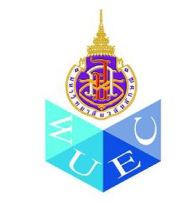 คณะกรรมการจริยธรรมการวิจัยในมนุษย์มหาวิทยาลัยวลัยลักษณ์Ethics Committee in Human ResearchWalailak UniversityWUF 04-09/1.0แบบฟอร์มเอกสารชี้แจงผู้เข้าร่วมโครงการวิจัยหน้า 1 จาก 3